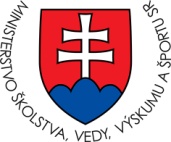 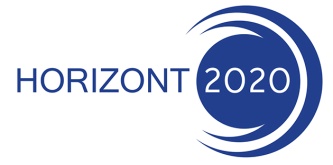                              NÁRODNÝ KOORDINÁTOR PROGRAMU HORIZON 2020Opatrenia Marie Sklodowska Curie mobilitné projekty Horizontu 2020Podujatie:   Informačný deňDátum:  	    28. marec 2014Miesto:   	    Konferenčná miestnosť Univerzitnej knižnice, Technická univerzita v Košiciach,
                      Němcovej 7, Košice Program                                                                                                            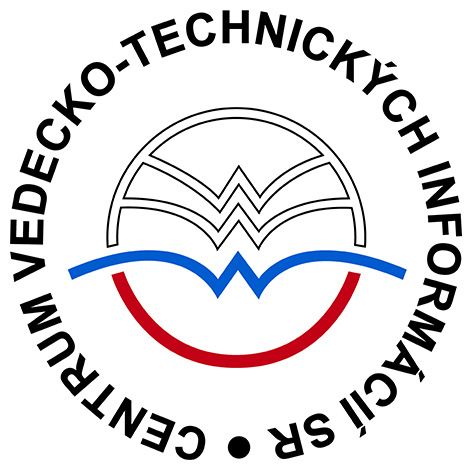   Centrum vedecko-technických informácií SR
  Lamačská cesta 8/A,811 04 Bratislava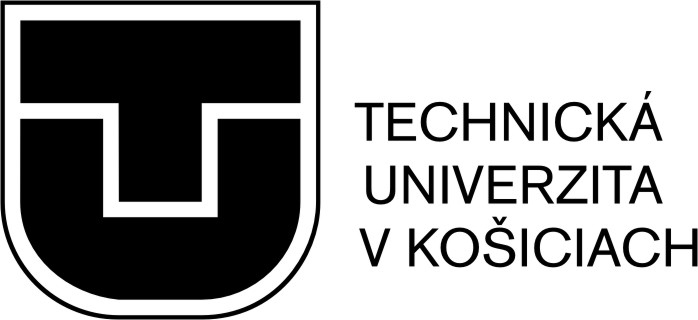   www.cvtisr.sk, h2020@cvtisr.sk					8:30Registrácia9:00Jana TomkováNárodný NCP koordinátor	Podpora Horizontu 2020 na Slovensku                                                                             9:20Peter KopkášNCP 7.RP pre program ĽudiaÚspešnosť Slovenska v projektoch Marie Curie v 7.RP9:40Marcela GroholováEK, Research Executive AgencyOpatrenia Marie Sklodowska Curie v Horizonte 202010:10Miroslava VáclavíkováGeotechnický ústav SAVPredstavujeme úspešný projekt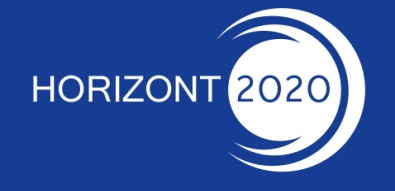 10:25Prestávka10:45Marcela GroholováEK, Research Executive AgencyPripravujeme projekt MSCA11:15Anton LavrinDelegát za ERIRady hodnotiteľa11:35Zuzana KalináčováSAIASieť Euraxess pomáha migrujúcim výskumníkom12:05Diskusia12:25Záver